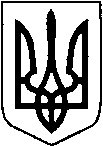 ВОЛОДИМИР-ВОЛИІІСЬКА РАЙОННА ДЕРЖАВНА АДМІНІСТРАЦІЯ
ВОЛИНСЬКОЇ ОБЛАСТІРОЗПОРЯДЖЕННЯ16 серпня 2021 року            м. Володимир-Волипський                                № 164Про перелік підприємств, установ, організацій, що перебувають у державній
або комунальній власності, на яких громадяни, можуть проходити
альтернативну (невійськову) службуВідповідно до вимог чинного законодавства на даний час у Володимир- Волинському районі 36 громадян проходять альтернативну (невійськову) службу. За період весняного призову направлено 8 призовників на альтернативну службу, 3 - переведено на інше місце проходження служби та 3 - знято з обліку в зв’язку із закінченням терміну її проходження.В липні-серпні поточного року проводиться прийом документів на осінній призов. Станом на 06.08.2021 надійшло 7 заяв від громадян для проходження альтернативної (невійськової) служби. Проте, за інформацією підприємств державної і комунальної форми власності району на даний час вакантні посади для проходження альтернативної (невійськової) служби у них відсутні.Керуючись статтею 18 Положення «Про порядок проходження альтернативної (невійськової) служби», затвердженого Постановою Кабінету Міністрів України від 10.11.1999 року № 2066, враховуючи рішення колегії райдержадміністрації від 10.08.2021 № 1/5:РЕКОМЕНДУВАТИ головам територіальних громад району до 17.08.2021 визначити та подати відділу регіонального розвитку райдержадміністрації перелік підприємств, установ, організацій для проходження призовниками альтернативної (невійськової) служби.Відділу регіонального розвитку райдержадміністрації (С.А.Мазурок) до 20.08.2021 ПІДГОТУВАТИ  проект розпорядження голови райдержадміністрації про затвердження переліку підприємств, установ, організацій, що перебувають у державній або комунальній власності, на яких громадяни, можуть проходити альтернативну (невійськову) службуКонтроль за виконанням розпорядження покласти на першого заступника голови райдержадміністрації Віктора Сапожнікова. Голова                                        					          Юрій ЛОБАЧОксана Андрійчук 228 28